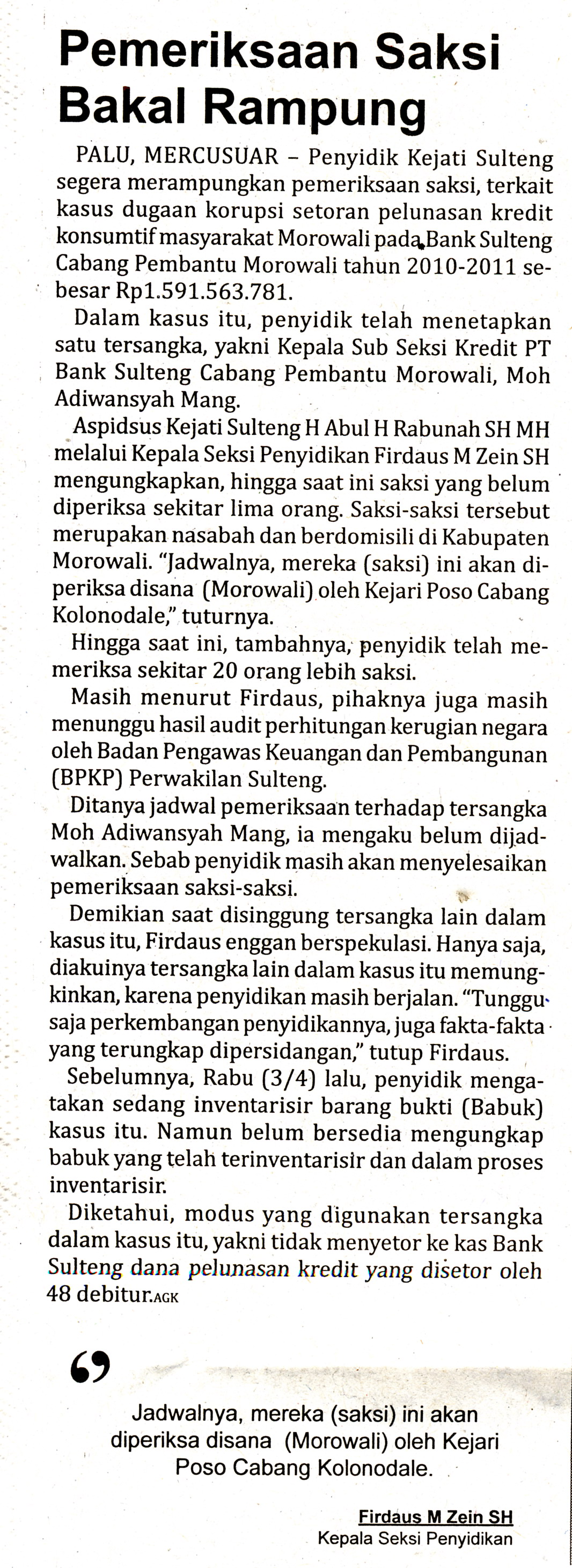 Harian    	:MercusuarKasubaudSulteng IIHari, tanggal:Jumat, 12 April 2013KasubaudSulteng IIKeterangan:Halaman  6 Kolom 1;KasubaudSulteng IIEntitas:Kabupaten MorowaliKasubaudSulteng II